Тезисы доклада председателя Контрольно-счетной палаты Вологодской области И.В. Карнаковой «О заключении Контрольно-счетной палаты Вологодской области по проекту закона области «Об областном бюджете на 2024 год и плановый период 2025 и 2026 годов»Проект главного финансового документа области соответствует нормам бюджетного законодательства. Соблюдены все требования и ограничения в отношении объема государственного долга, ассигнований на публичные обязательства. 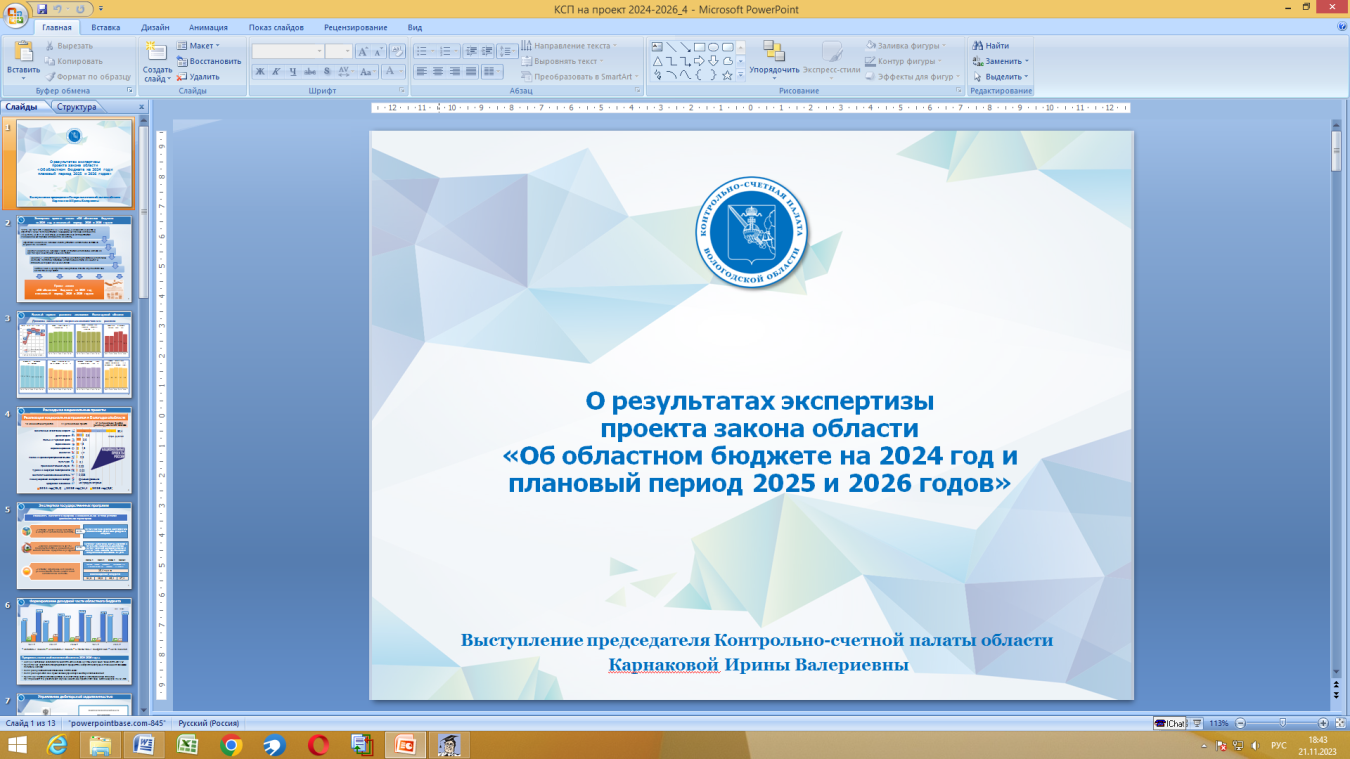 Проект бюджета сформирован с учетом основных направлений бюджетной, налоговой и долговой политики региона, а также необходимости реализации ключевых задач, сформулированных в послании и в указах Президента России, направленных на решение первоочередных проблем развития страны. Основу расчетов прогноза социально-экономического развития области составили сценарные условия и прогноз развития России, разработанные Министерством экономического развития.Учитывая, что экономика области ориентирована на экспорт, складывающаяся в настоящее время сложная геополитическая ситуация является ключевым источником риска и может затруднить исполнение параметров базового сценария прогноза в среднесрочной перспективе.По-прежнему, одним из стратегических приоритетов государственной политики будет являться реализация национальных проектов, главная цель которых – улучшить уровень жизни граждан, создать комфортные условия для проживания, повысить численность населения.Процесс бюджетного проектирования нормативно урегулирован и в основном соблюдается. Большую часть доходов в среднесрочном периоде традиционно сформируют налоговые и неналоговые поступления, объем которых в 2024 году возрастает к уровню текущего года. В 2025 и 2026 годах спрогнозировано их дальнейшее увеличение. Законопроектом определен объем безвозмездных поступлений, который согласно представленным параметрам ниже показателей текущего года. На сегодняшний день в третьем чтении принят федеральный бюджет, размеры межбюджетных трансфертов для региона уточнены. Основная часть ассигнований традиционно направляется на финансовое обеспечение 5-ти наиболее социально значимых направлений, это образование, культура, здравоохранение, социальная политика, физическая культура и спорт. Предусмотрено исполнить все обязательства перед гражданами. Расчетный дефицит на 2024 год соответствует ограничениям, установленным Бюджетным кодексом Российской Федерации.В среднесрочном периоде государственный внутренний долг, полностью состоящий из бюджетных кредитов, будет поэтапно сокращаться. Это согласуется с задачами долговой политики, в числе которых обеспечение высокого уровня долговой устойчивости. Отношение общего объема госдолга к доходам бюджета без учета безвозмездных поступлений существенно ниже предельного значения, установленного Бюджетным кодексом Российской Федерации. Соблюдены все условия соглашений, заключенных Правительством области с Министерством финансов России. По итогам экспертизы законопроекта Контрольно-счетной палатой области подготовлена таблица поправок и рекомендации с различными сроками исполнения, в том числе ко второму чтению законопроекта. На фоне складывающейся ситуации Правительством области сформирован достаточно оптимистичный бюджет, который позволит обеспечить не только первоочередные расходы, но и создать пространство для повышения качества жизни граждан. Проект бюджета на предстоящий трехлетний период сбалансирован, социально ориентирован и при этом учитывает современные вызовы и реалии. Его структура и содержание соответствуют Бюджетному кодексу Российской Федерации. 